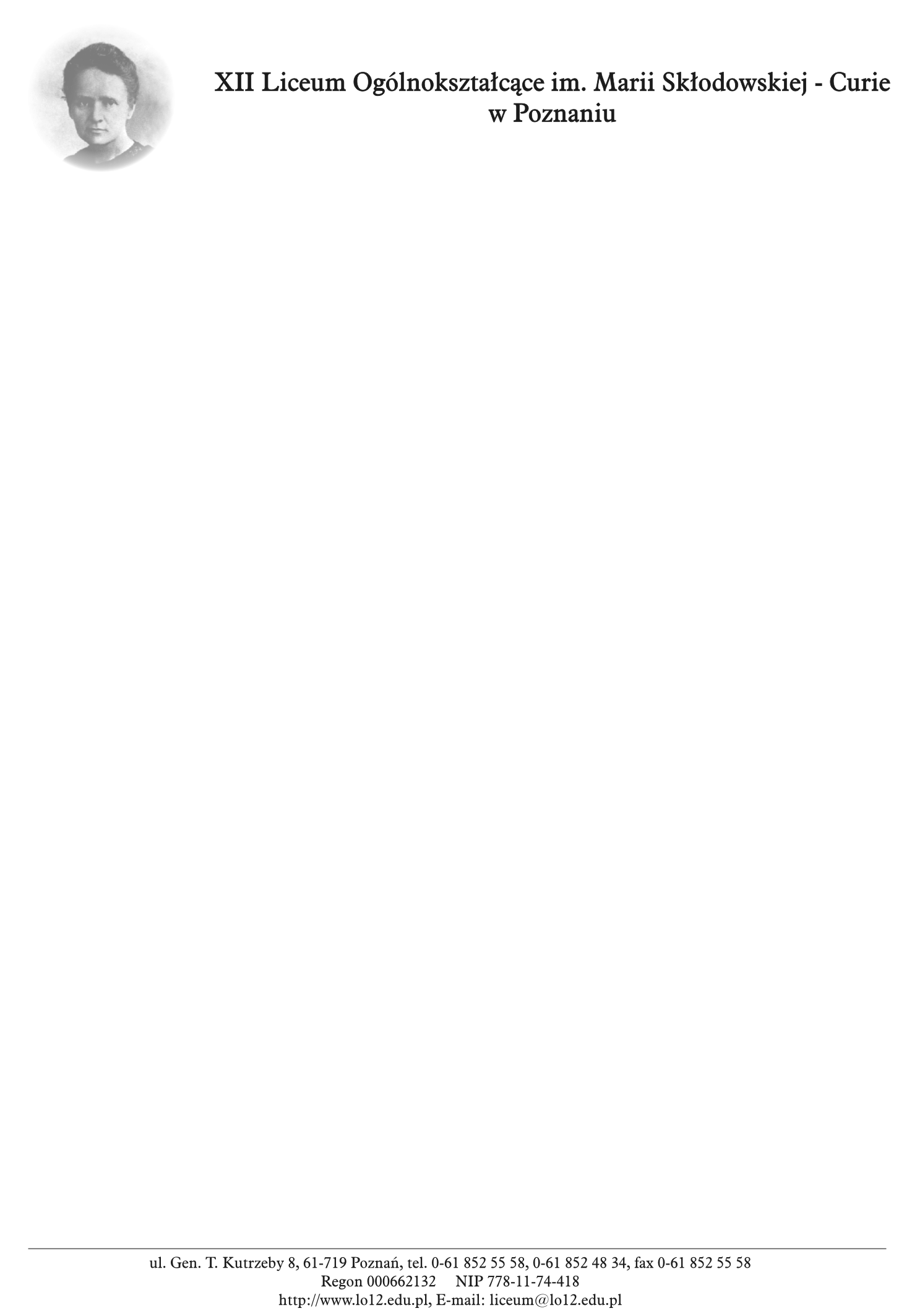 Wniosek o przyjęcie do szkoły ponadpodstawowej w roku szkolnym 2022/2023(wypełnić drukowanymi literami)Dane osobowe kandydata:Proszę o przyjęcie mnie do klasy pierwszej oddziału …………………………………………………………………………..
XII Liceum Ogólnokształcącego  im. Marii Skłodowskiej-Curie w Poznaniu.Deklaruję wybór drugiego języka obcego …………………………………………..Wniosek o przyjęcie do szkoły ponadpodstawowej w roku szkolnym 2022/2023(wypełnić drukowanymi literami)Dane matki:					          Dane ojca:Niniejszym wyrażam zgodę na przetwarzanie danych osobowych zawartych we wniosku w celu przeprowadzenia procedury rekrutacji do szkoły, w tym w systemach informatycznych. Nadto w przypadku zakończenia rekrutacji z wynikiem pozytywnym wyrażam zgodę na przekazanie tych danych szkole oraz organowi założycielskiemu i organowi uprawnionemu do nadzoru nad jednostkami oświatowymi w zakresie związanym z procesem kształcenia i przetwarzania tych danych przez te podmioty. Przetwarzanie danych odbywać się będzie zgodnie z ustawą o ochronie danych osobowych ( DZ. U. z 2016r. poz. 922). Przyjmuję do wiadomości, że przysługuje mi prawo wglądu do przetwarzanych danych osobowych i ich poprawiania w siedzibie właściwej szkoły. Jestem świadomy odpowiedzialności karnej za złożenie fałszywego oświadczenia i oświadczam, że dane przedłożone w niniejszym wniosku są zgodne ze stanem faktycznym oraz zobowiązuję się do niezwłocznego powiadomienia dyrektora szkoły o zmianie danych zawartych we wniosku.Data i podpis rodzica							Data i podpis kandydataImięDrugie imięNazwisko Adres zamieszkania: Adres zamieszkania: Adres zamieszkania: Adres zamieszkania: Adres zamieszkania: Adres zamieszkania: Adres zamieszkania: Adres zamieszkania: Dane o urodzeniu: Dane o urodzeniu: Dane o urodzeniu: Dane o urodzeniu: Dane o urodzeniu: Dane o urodzeniu:Ulica  datadatadatadatakod pocztowymiejscowośćmiejscowośćmiejscowośćmiejscowośćmiejscowość województwowojewództwowojewództwowojewództwogminapowiat województwoobywatelstwoPESELnr telefonue-mailSzkoła podstawowa, z którego wywodzi się kandydat:Nazwa
SPmiejscowośćgmina powiatImięImięNazwiskoNazwiskoAdres zamieszkania:Adres zamieszkania:Adres zamieszkania:Adres zamieszkania:ulica ulica kod pocztowykod pocztowymiejscowość miejscowość nr telefonunr telefonue-mail e-mail 